RENÚNCIA DE MATRÍCULA(amb dret a reserva de matrícula)DADES ACADÈMIQUESLa renúncia de la matrícula significa l’anul·lació de la convocatòria d’examen del curs actual i renunciar a l’assistència a l’escola. En presentar la renúncia  l’alumne manté el dret a matricular-se el curs següent. Renunciar a la matrícula no dóna dret al retorn de cap taxa.MOTIUS DE LA RENÚNCIA Altres estudis en centres oficials		 Trasllat de domicili Canvi d’horari laboral				 Altres motius (especifiqueu) MalaltiaVilafranca del Penedès, _____ de/d’_____________ de __________. Signatura----------------------------------------------------------------------------------------------------------Per a informació sobre el calendari de matrícula del proper curs consulteu el web del centre.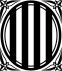 Generalitat de CatalunyaDepartament d’EducacióEscola Oficial d’Idiomes de l’Alt PenedèsNom i Cognoms:Nom i Cognoms:Nom i Cognoms:Nom i Cognoms:Nom i Cognoms:DNI/NIE:DNI/NIE:Telèfon:Telèfon:Telèfon:Núm. d’expedient:Núm. d’expedient:Núm. d’expedient:Curs acadèmic:Curs acadèmic:Idioma: Nivell: Nivell: Nivell: Codi i horari:Correu electrònic:Correu electrònic:Correu electrònic:Correu electrònic:Correu electrònic:Renúncia de matrícula presentada per:Renúncia de matrícula presentada per:Amb DNI/NIE:Amb DNI/NIE:Data: Idioma:Idioma:Nivell: